KING FLOOR HARDKING FLOOR HARD - самовыравнивающееся промышленное покрытие на неорганическом связующем с добавкой упрочняющих полимеров для промышленных полов с высокой нагрузкой. Этот материал имеет высокую текучесть и образует гладкую прочную поверхность без усадки и трещин. Аналогами нашего продукта являются: Weber Vetonit: 4601, 4610, 4650, 4655; Bostik: ROXOL XPS; Remmers: Multiplan 2/30, Multiplan sik; Kilto: Kestonit  Rapid, Kestonit  Fiber; Ardex K15.ПРИМЕНЕНИЕ:- для восстановления существующего бетона; - устройства нового напольного покрытия;- для финишного выравнивания полов в жилых, общественных, офисных, складских    помещениях;- отличная реология позволяет заливать большие площади без наплывов и стыков;- применяется в качестве основания под любые напольные покрытия;- может использоваться в качестве финишного слоя по стяжкам с подогревом;- ремонт топинговых покрытий на парковках, складах, промышленных производствах;ПРЕИМУЩЕСТВА
Идеально-ровный пол под любые, даже тонкие напольные покрытия.
Быстросохнущий – можно укладывать покрытие через 1 -3 суток.
Удобный в работе - хорошо растекается, не требует профессиональных навыков при использовании.
Выдерживает повышенные механические и истирающие нагрузки.
Морозостойкость F600ИНСТРУКЦИЯ ПО НАНЕСЕНИЮ KING FLOOR HARD.Подготовка основанияУбедитесь, что бетонное основание чистое и без масляных загрязнений, смазок, отвердителей, красок, полимерных покрытий и пыли, других загрязнений или покрытий, которые могли бы повлиять на связывание KING FLOOR HARD с поверхностью основания. Все инородные материалы, такие как битум, связывающие и цементное молочко, должны быть механически удалены — соскабливанием, паром, шлифованием, химическим фрезерованием. Основание следует загрунтовать перед нанесением KING FLOOR HARD грунтовкой Ceresit CT-17.ГрунтованиеСначала следует прогрунтовать основание грунтовкой Ceresit CT-17, разведенной водой 1:4.После того как высохнет первый разведённый водой слой грунтовки, наносят не разведённые водой второй и третий слой Ceresit CT-17.KING FLOOR HARD наносят после полного высыхания грунтовкиСмешениеKING FLOOR HARD требует 4.0-4.2 л. чистой воды на 20 кг мешок. Лучше всего интенсивно размешать электрической мешалкой при 600 об/мин. Добавьте отмеренное количество воды в чистое ведро, добавляйте KING FLOOR при перемешивании содержимого в ведре. Когда все содержимое мешка добавлено, помешайте еще 2 минуты, чтобы получилась гомогенная смесь.Рекомендации по применениюНастоятельно рекомендуем наносить высокопрочную смесь KING FLOOR HARD на основание прочностью на сжатие не менее М 200 (20 МПа), прочностью на отрыв не менее 1,5 МПа, усадка основания должна закончиться. Вылейте готовую смесь KING FLOOR HARD на загрунтованное основание и растяните зубчатым шпателем с требуемой глубиной зубца в зависимости от глубины неровностей существующего основания. Используйте игольчатый валик для того, чтобы выгнать пузырьки воздуха из жидкого покрытия.
Чтобы консистенция пола получилась однородная, мы советуем подготовить очередные порции жидкого KING FLOOR HARD, и выливать его сразу после распределения предыдущей порции, пока не будет закрыта вся необходимая площадь. Огородите застывающее покрытие от повреждения до полного высыхания.При появлении цементного молочка после высыхания KING FLOOR HARD рекомендуем удалить его методом химического фрезерования, либо шлифованием.
Испытания наливного пола по ГОСТ 31358-2007, ГОСТ 31356-2007Испытания наливного пола по ГОСТ 31358-2007, ГОСТ 31356-2007Испытания наливного пола по ГОСТ 31358-2007, ГОСТ 31356-2007Испытания наливного пола по ГОСТ 31358-2007, ГОСТ 31356-2007Пропорция смешения: примерно 4.0-4.2 л воды на 20 кг смеси, т.е. 0,2-0,21 л на 1 кг смеси
Расход материала: примерно 1,8 кг порошка на 1 мм толщины на 1 м2.
Время жизни раствора: примерно 30-40 мин.
Готовность: можно ходить через 4 ч. 
Можно наносить напольное покрытие через 72 часа
Температура при работах: от +5 до +30 °С Можно наносить слоем 1-10 мм за один разПропорция смешения: примерно 4.0-4.2 л воды на 20 кг смеси, т.е. 0,2-0,21 л на 1 кг смеси
Расход материала: примерно 1,8 кг порошка на 1 мм толщины на 1 м2.
Время жизни раствора: примерно 30-40 мин.
Готовность: можно ходить через 4 ч. 
Можно наносить напольное покрытие через 72 часа
Температура при работах: от +5 до +30 °С Можно наносить слоем 1-10 мм за один разПропорция смешения: примерно 4.0-4.2 л воды на 20 кг смеси, т.е. 0,2-0,21 л на 1 кг смеси
Расход материала: примерно 1,8 кг порошка на 1 мм толщины на 1 м2.
Время жизни раствора: примерно 30-40 мин.
Готовность: можно ходить через 4 ч. 
Можно наносить напольное покрытие через 72 часа
Температура при работах: от +5 до +30 °С Можно наносить слоем 1-10 мм за один раз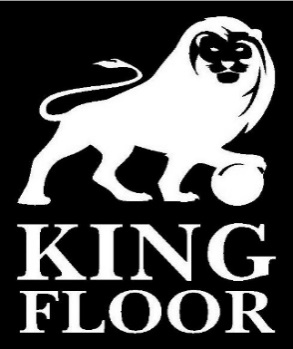 Свойства:Свойства:Свойства:Свойства:Прочность на сжатие:
3д — 28.0 МПа
7д – 37.0 МПа
28д — 55 МПаПрочность на изгиб:
3д — 10.8 МПа
7д — 12.1 МПа
28д — 16.0 МПаАдгезия к бетону:
7д — 2.0 МПа
28д — более 3.0 МПаАдгезия к бетону:
7д — 2.0 МПа
28д — более 3.0 МПаРк5 по ГОСТ (расплыв  - от 220 до 260 мм)Рк5 по ГОСТ (расплыв  - от 220 до 260 мм)Рк5 по ГОСТ (расплыв  - от 220 до 260 мм)Рк5 по ГОСТ (расплыв  - от 220 до 260 мм)Подвижность по расплыву кольца (через 15 сек. после затворения):Рк5 (расплыв  - 240 мм)Сохранение первоначальной подвижности:не менее 20 мин.Сохранение первоначальной подвижности:не менее 20 мин.Имеется возможность колеровки смеси: синий, красный, оранжевый, зелёный.Имеется возможность колеровки смеси: синий, красный, оранжевый, зелёный.Имеется возможность колеровки смеси: синий, красный, оранжевый, зелёный.Имеется возможность колеровки смеси: синий, красный, оранжевый, зелёный.